Конспект занятия педагога-психолога в первой младшей группе в адаптационный период «Путешествие в осенний лес».Педагог-психолог: Захарова Евгения Александровна.МБДОУ «ЦРР – Октябрьский детский сад», с. Октябрьский, Завьяловский район, Удмуртская Республика.Группа: первая младшая.Цель:  помощь в адаптации детей к условиям дошкольного учреждения.Задачи:- снять эмоциональное и мышечное напряжение;- развивать игровые навыки и навыки совместного взаимодействия детей друг с другом;- развивать общую и мелкую моторику, координацию движений;- развивать умение двигаться в одном ритме с другими детьми;- развивать познавательные процессы: память, внимание, мышление, речь;- формировать положительное отношение к ДОУ;- установление доверительных отношений педагога с детьми.Развитие личности ребенка в рамках дошкольного учреждения с самого начала его посещения невозможно без адаптации к условиям детского сада. Для успешной адаптации ребенка к детскому саду важно в это время заложить основы благожелательных отношений между детьми в группе, создать предпосылки эмоционального комфорта для каждого ребенка. Педагогу-психологу необходимо помочь детям преодолеть стресс вхождения в группу и успешно адаптироваться в дошкольном, учреждении.Дети раннего возраста эмоциональны и впечатлительны. Им свойственно быстро заражаться сильными, как положительными, так и отрицательными, эмоциями взрослых и сверстников, подражать их действиям. Все эти моменты учитывались при построении адаптационного занятия. В адаптационный период целесообразно проводить игры, направленные на развитие эмоционального общения ребёнка со взрослым, а так же на сближение детей друг с другом, на развитие речевой активности, на развитие двигательной активности. Использование игрушек-забав, игрушек-сюрпризов. Создание условий для общения детей со знакомыми игрушками и вещами. Очень важно в течение всего занятия неоднократно проговаривать имена детей.Методы:Игротерапия (игры с речевым сопровождением: хороводы, песенки, потешки, стишки, «ладушки», «догонялки»);Элементы психогимнастики;Элементы  арт-терапии:  рисование;Элементы танцевальной терапии;Форма проведения: групповая, воспитатель принимает участие, помогает.Материал:  диск с музыкой: «Здравствуйте, ладошки» Л. Хисматуллина, «С барабаном ходит ёжик» Г. Виер, спокойная музыка,  игрушка мягкая ежик, осенние листочки разных цветов из бумаги, бубны на каждого ребенка, раздаточные листы с изображением ежика, кисточки на каждого ребенка, краска коричневого цвета, стаканчики с водой,  массажные мячики Су-Джоку. Планируемые результаты: По результатам успешной адаптации к детскому саду у ребенка формируются такие качества:- доброжелательность, общительность, эмоциональная удовлетворенность от сотрудничества в процессе пребывания в группе с другими детьми;- соответствующие возрасту формы общения со взрослыми и сверстниками;- доверчивость;- совместная игровая деятельность.Структура занятия.Занятие состоит из трех частей – вводная, основная, заключительная.Вводная часть включает в себя создание положительного эмоционального настроя в группе и приветствия. Основная часть включает в себя сюрпризный момент, адаптационные игры, двигательные разминки, игра с массажными мячиками, рисование. Заключительная часть это подведение итогов занятия и прощание.Ход занятияВводная частьСоздание положительного эмоционального настроя в группе.Педагог-психолог включает музыку и приглашает детей собраться вместе поиграть (на занятие).ПриветствиеДвигательная музыкальная разминка «Здравствуйте, ладошки» Л.Хисматуллина. Дети по показу педагога выполняют движения.- Здравствуйте, ладошки, хлоп-хлоп-хлоп! (хлопаем)Здравствуйте, ножки, топ-топ-топ! (топаем)Здравствуйте, щёчки, (гладим свои щёчки)Плюх-плюх-плюх! (тихонько шлёпаем себя по щёчкам)Пухленькие щёчки, (гладим щёчки)Плюх-плюх-плюх! (тихонько шлёпаем себя по щёчкам)Здравствуйте, губки, чмок-чмок-чмок! (чмокаем губами)Здравствуйте, зубки, щёлк-щёлк-щёлк! (ритмично щёлкаем зубками)Здравствуй, мой носик, (трогаем кончик носа)Бип-бип-бип! (три раза нажимаем на носик)Здравствуйте, малышки, всем привет! (машем рукой над головкой)
Основная часть.Педагог-психолог обращает внимание детей на то, что происходит за окном. Обращает внимание на основные приметы осени. Ребята, вы любите гулять? Давайте мы с вами пойдем на прогулку в осенний лес.Дети встают друг за другом и идут по кругу.Педагог-психолог рассказывает потешку и показывает движения. Дети повторяют за ним.По ровненькой дорожке, Шагают наши ножки. (Дети идут шагом)Раз, два, раз,  два.Мы шагаем друг за другом, Лесом и зеленым лугом, По камешкам, по камешкам, (дети прыгают на двух ногах) По кочкам, по кочкам, (дети широко шагают)По маленьким листочкам.(Дети движутся мелкими шажками) В ямку — бух! (Приседают на корточки)Ну вот, мы и в лесу. А что же здесь есть? Это кленовые листочки упали с деревьев. Посмотрите, какие они красивые: красные, зеленые, желтые. Включается кассета с записью спокойной музыки. Дети берут  по кленовому листочку. Психолог говорит:Игра с листочками на развитие дыхания. Пришла осень - пора листопада, ветер сорвал листочки с деревьев, и они закружились в воздухе. Покажите, как танцуют листочки на ветру. Давайте с вами положим наши листочки на ладошку и попробуем их сдуть. Дети сдувают с ладошки листочки, наблюдает за листопадом, повторяют несколько раз.Сюрпризный момент:  Ребята, вы слышите чей-то шорох? ( Шорох под столом, для привлечения внимания).  «Фыр, фыр, фыр, пых пых, пых!» -  Педагог-психолог демонстрирует мягкую игрушку ежика.Кого  же мы встретили с вами в осеннем лесу? Психолог читает загадку о ёжикеОн в колючем пиджачкеШёл по лесу налегке,А нашёл в лесу грибок-Прицепил его на бокНу, а если ему страшно-Превращается в клубок!А клубок этот колючийПросто так, на всякий случай...Ну, а сам он зверь не злючий...Это же ежик!Педагог-психолог рассматривает с детьми игрушечного ежа. Ёжик подходит к каждому ребёнку, здоровается, называет его имя, здоровается за ручку, фырчит в ушко, щекотит животик (если ребенок не боится).-Здравствуйте! Я Ёжик, пришел с вами поиграть!Можно я поздороваюсь с тобой за ручку?Можно я тебе пофырчу в ушко?Можно я тебя поглажу по головке?Можно я тебе пощекочу животик?Двигательная разминка с бубнами «С барабаном ходит ёжик» Г.Виеру. Дети по показу педагога маршируют по комнате по направлению часовой стрелки, и ударяют ладошкой по бубну на слова «Бум-бум-бум!».-С барабаном ходит ежик, бум-бум-бум!Целый день играет ежик, бум-бум-бум!С барабаном за плечами, бум-бум-бум!Ежик в сад забрел случайно, бум-бум-бум!Очень яблоки любил он, бум-бум-бум!Барабан в саду забыл он, бум-бум-бум!Ночью яблоки срывались, бум-бум-бум!И удары раздавались, бум-бум-бум!Игра с массажными мячиками. Каждому ребенку раздаются массажные мячики Су-Джоку.Жил-был ежик в лесу, в своем домике – норке (дети зажимают мячик в ладони). Выглянул ежик из своей норки (раскрывают ладони и показывают мячик) и увидел солнышко. Улыбнулся ежик солнышку (улыбаются, раскрывая ладони) и решил прогуляться по лесу. Покатился ежик по прямой дорожке (прямыми движениями катают мячик по ладони), катился-катился и прибежал на красивую поляну (соединяют ладони в форме круга). Обрадовался ежик, стал бегать и прыгать по полянке (зажимают мячик между ладонями). Стал листочки нюхать (прикасаются колючками мячика к кончику пальца и делают глубокий вдох).Вдруг набежали тучки (зажимают мячик в одном кулачке, затем в другом), и закапал дождик: кап-кап-кап (кончиками пальцев в щепоти стучат по колючкам мячика). Спрятался ежик по большой грибок (ладонью левой руки делают «шляпку гриба» и прячут под ней мячик) и укрылся от дождя, а когда закончился дождь, на полянке выросли разные грибы. Захотелось ежику обрадовать свою маму, собрать грибы и отнести их домой. Аккуратно насадил ежик грибочки на иголки (кончики каждого пальца тыкают шипиком мячика) и довольный побежал домой (прямыми движениями катают мячик по ладони).Рисование жёсткой кистью «Ёжик в осеннем лесу». Педагог-психолог говорит детям, что колючек на спинке у Ёжика мало, он без них может замерзнуть в осеннем лесу, поэтому Ёжику нужно нарисовать густую шубку. Дети рисуют колючки с помощью жёсткой кисти, которую дети обмакивают в коричневую краску. Педагог-психолог  проговаривает детям, что ёжик добрый, хотя и носит колючки на спине.- Маленький ёжик весь в иголках,Словно он не зверь, а ёлка.Хоть колюч ёжик лесной -Он очень добрый, а не злой!
– Спасибо, дети. Теперь холодная погода мне совсем не страшна, ведь у меня теперь такая восхитительная теплая шубка.Заключительная частьЕжику понравилось с вами играть. А нам пора возвращаться в детский сад. Скажем ежику «до свидания».Педагог-психолог рассказывает потешку и показывает движения. Дети повторяют за ним.По ровненькой дорожке, Шагают наши ножки. (Дети идут шагом)Раз, два, раз,  два.Мы шагаем друг за другом, Лесом и зеленым лугом, По камешкам, по камешкам, (дети прыгают на двух ногах) По кочкам, по кочкам, (дети широко шагают)По маленьким листочкам. (Дети движутся мелкими шажками) В ямку — бух! (Приседают на корточки).И снова по ровненькой дорожке мы возвращаемся в детский сад. Ребята, вот мы с вами и вернулись в нашу группу. Посмотрите, на нас смотрят ваши любимые игрушки. Педагог-психолог прощается с ребятами, желает им хорошего дня.Приложение.  Ежик для рисования жесткой кистью.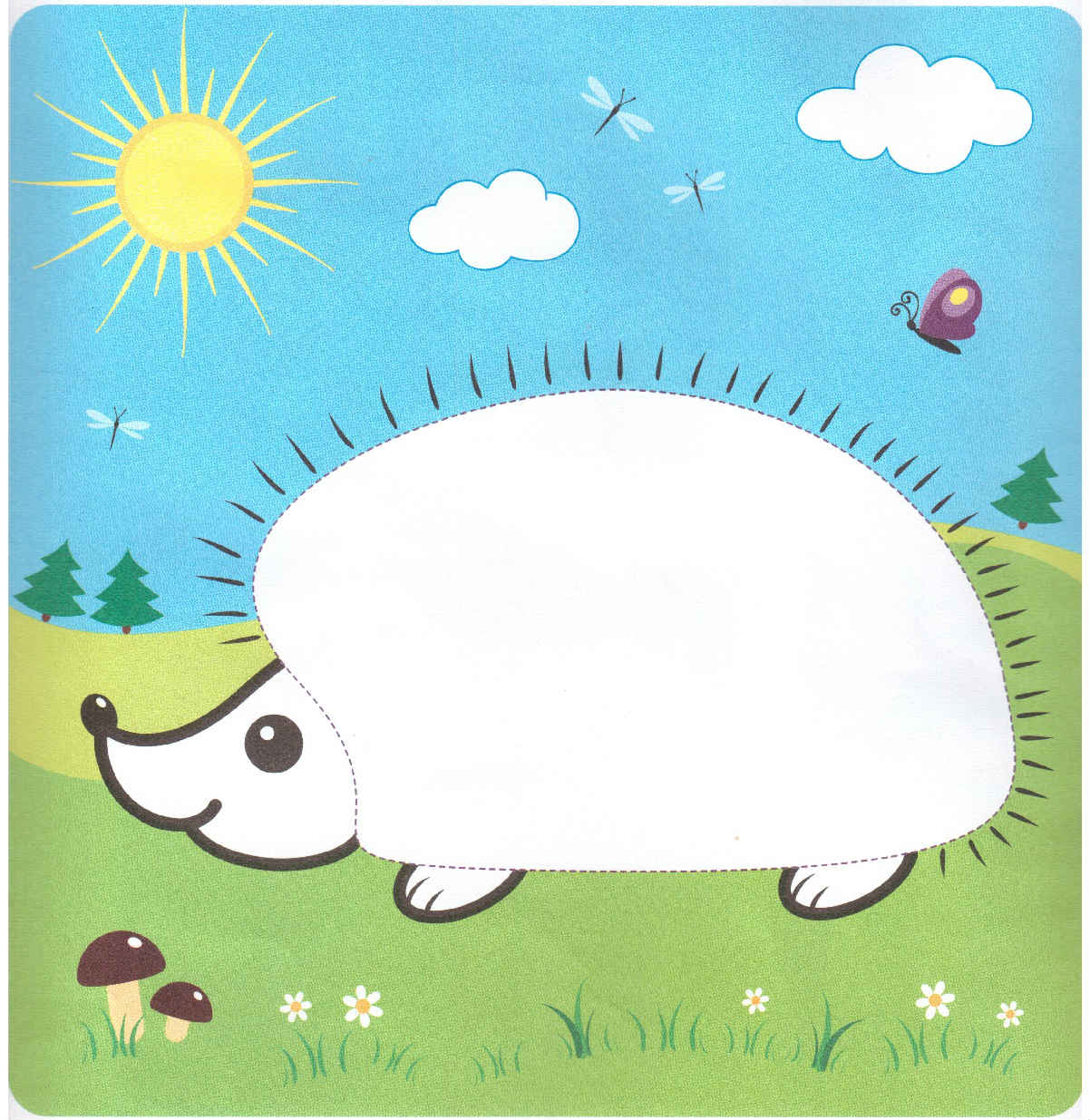 Используемая литература     1.  Алексеева Е. Е. Психологические проблемы детей дошкольного возраста. Как     помочь ребенку? Учебно-методическое пособие. - СПб.: Речь, 2008. Белкина Л.В Адаптация детей раннего возраста к условиям ДОУ. Комплексные-развивающие занятия с детьми раннего возраста. Юрченко Н.Ф, Семякина Е.А. Изд. Группа «Основа», 2009Лапина И.В. Адаптация детей при поступлении в детский сад: программа,психолого-педагогическое сопровождение, комплексные занятия. - Волгоград: Учитель.Микляева Ю.В., Сидоренко Н.В. Развитие речи детей в процессе их адаптации к ДОУ.Разумовская Юлия. Лесные жители. Книжка-раскраска. Феникс-Премьер, 2019Роньжина А.С. Занятия психолога с детьми 2–4-х лет в период адаптации кдошкольному учреждению. - М.: ООО Национальный книжный центр, 2015.Степанов В.А., Синявский П.А., Козлов С.Г.  Школа малышей. Азбука в стихах. Издательство Оникс 2012 г.Трясорукова Т.П. Игры для дома и детского сада на снижение эмоциональногои скелетно-мышечного напряжения. - Ростов н/Д: Феникс, 2019.  Трясорукова Т.П. Пальчиковые игры на снижение эмоционального напряженияу малышей от 0 до 3 лет. - Ростов н/Д: Феникс, 2018.  Хомякова Е.Е. Комплексные развивающие занятия  с детьми раннего возраста.